Supplementary InformationIR and Raman spectroscopic analysis, DFT modeling and magnetic properties of a nickel(II) complex, [Ni(succ)(H2O)4]nDARIUSZ BIEŃKO*, MAGDALENA MALIK-GAJEWSKA, PAULINA WALENCIK, MICHALINA KAJ, WIKTOR ZIERKIEWICZ, GHULAM MURTAZA, TOBIAS RUFFER and SAEED AHMAD*Abbreviations1 = [Ni(succ)(H2O)4]n2 = [Ni(succ)(H2O)4]3 = [Ni(succ)(H2O)4]2 Figure S1. The FT-IR (on the top) and Raman (on the bottom) spectra of succinic acid in the 3600-500 cm-1 range.Figure S2. The FT-IR (on the top) and Raman (on the bottom) spectra of succinic acid in the 600-100 cm-1 range.Figure S3. The FT-IR (on the top) and Raman (on the bottom) spectra of 1 in the 600-100 cm-1 range.Table S1. The theoretical (unscaled) frequencies,  (cm-1), IR intensities, IIR (km mol-1), Raman scattering activities, SR (Å4 amu-1) and vibrational assignments for monomer of 1. The calculations were made for unit in gas phase, only selected bands are presented.Table S2. The theoretical (unscaled) frequencies,  (cm-1), IR intensities, IIR (km mol-1), Raman scattering activities, SR (Å4 amu-1) and vibrational assignments for monomer of 1. The calculations were made for unit in a solvent (H2O) medium, only selected bands are presented.Table S3. The theoretical (unscaled) frequencies,  (cm-1), IR intensities, IIR (km mol-1), Raman scattering activities, SR (Å4 amu-1), and vibrational assignments for dimer of 1 (figure S4). The calculations were made for unit in gas phase, only selected bands are presented.Table S4. Energy values of the izo-complexes calculated at the B3LYP-D3/Def2TZVP level theory (Hartree unit).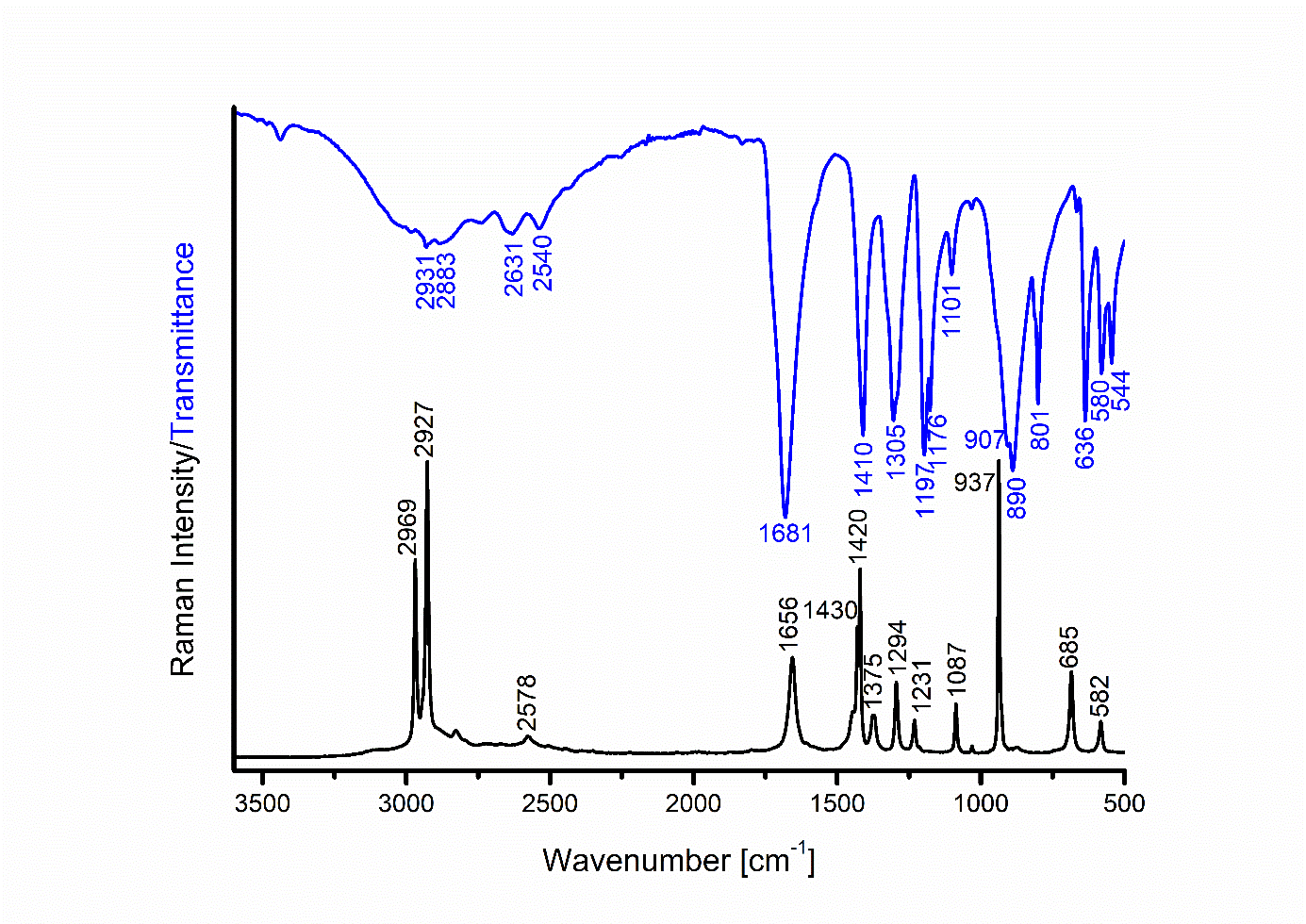 Figure S1. The FT-IR (on the top) and Raman (on the bottom) spectra of succinic acid in the 3600-500 cm-1 range.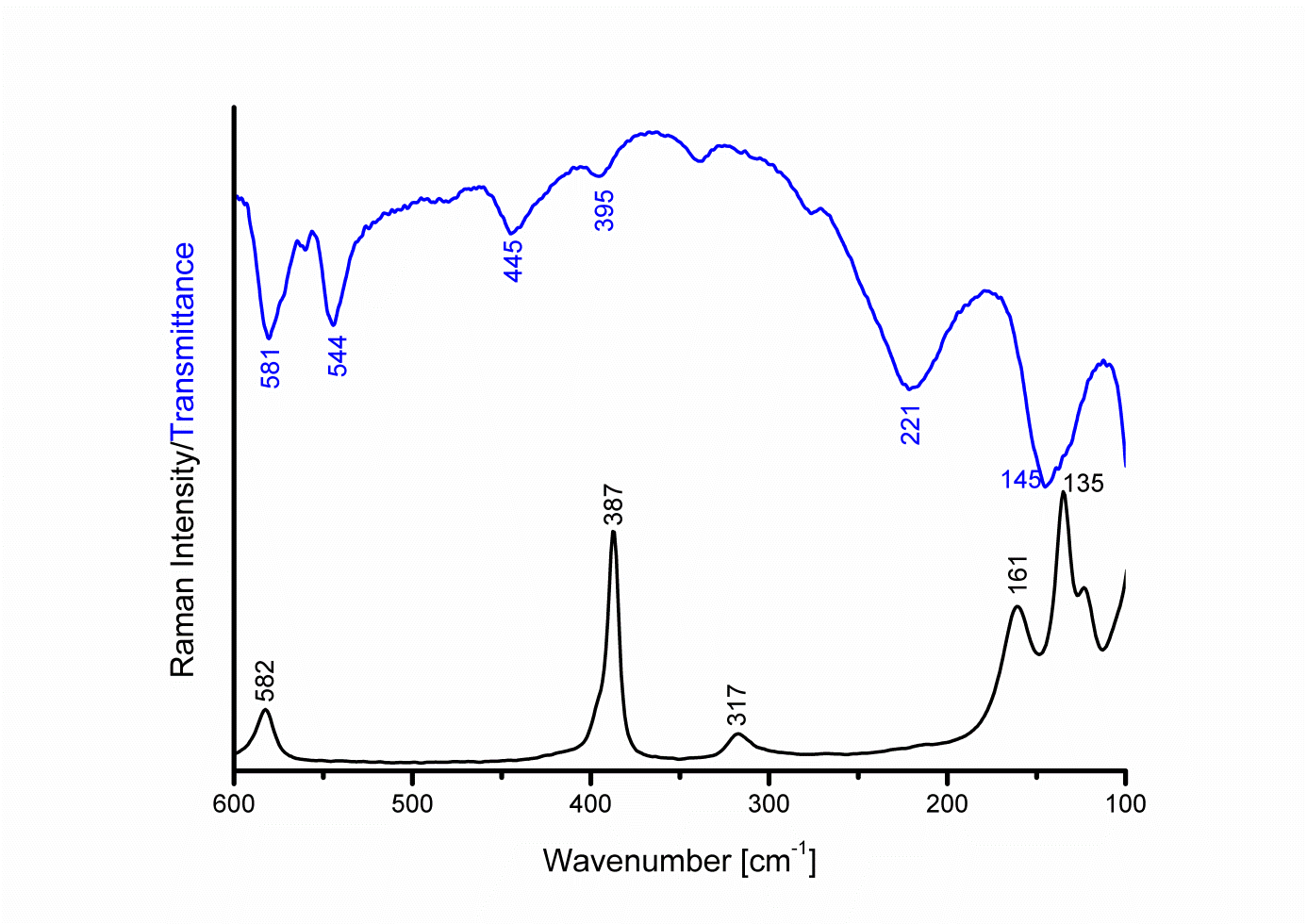 Figure S2. The FT-IR (on the top) and Raman (on the bottom) spectra of succinic acid in the 600-100 cm-1 range.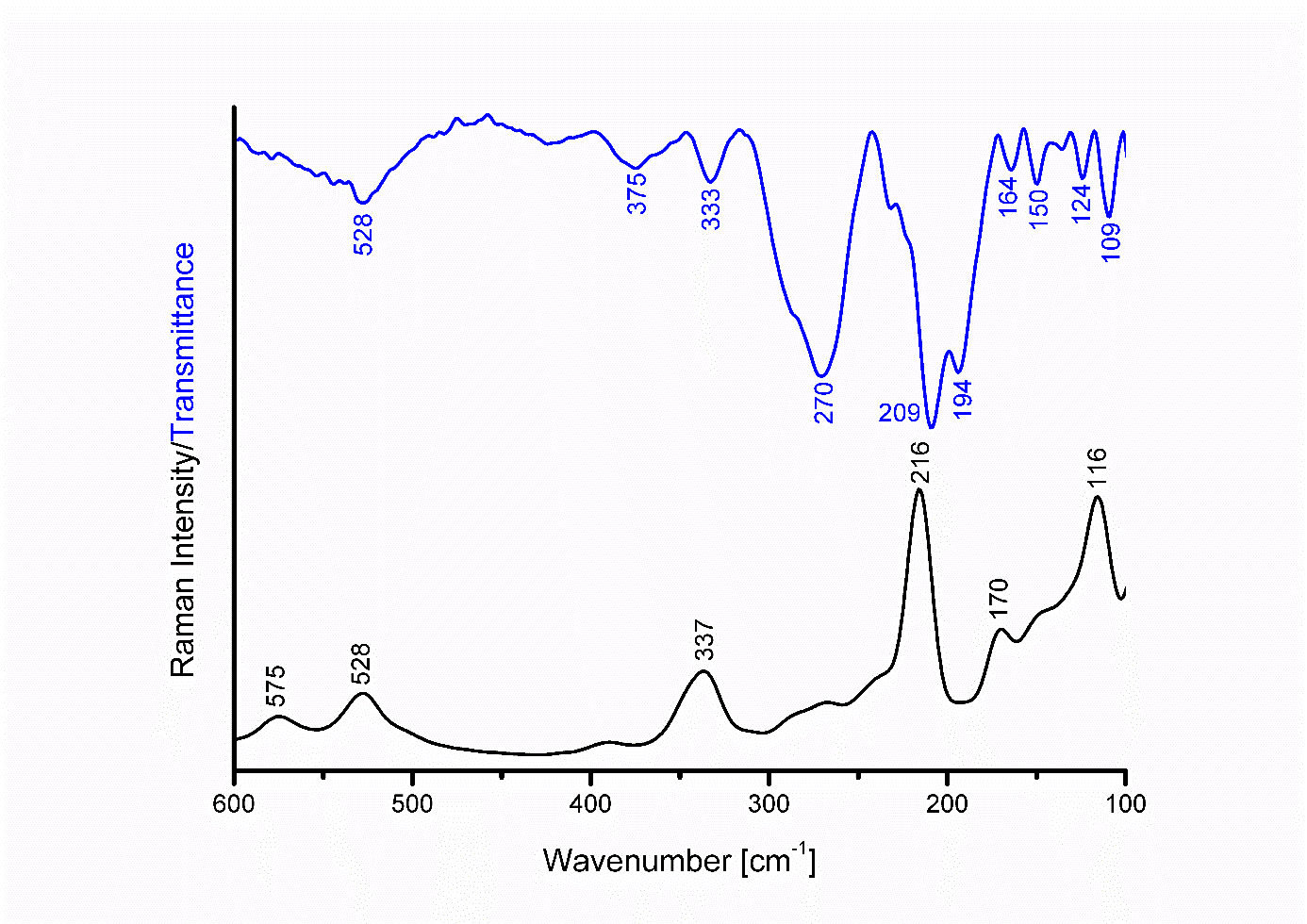 Figure S3. The FT-IR (on the top) and Raman (on the bottom) spectra of 1 in the 600-100 cm-1 range.Table S1. The theoretical (unscaled) frequencies,  (cm-1), IR intensities, IIR (km mol-1), Raman scattering activities, SR (Å4 amu-1) and vibrational assignments for monomer of 1. The calculations were made for unit in gas phase, only selected bands are presented.a Abbreviations are under table 1 (see paper).Table S2. The theoretical (unscaled) frequencies,  (cm-1), IR intensities, IIR (km mol-1), Raman scattering activities, SR (Å4 amu-1) and vibrational assignments for monomer of 1. The calculations were made for unit in a solvent (H2O) medium, only selected bands are presented.a Abbreviations are under table 1 (see paper).Table S3. The theoretical (unscaled) frequencies,  (cm-1), IR intensities, IIR (km mol-1), Raman scattering activities, SR (Å4 amu-1), and vibrational assignments for dimer of 1 (figure S4). The calculations were made for unit in gas phase, only selected bands are presented.a Abbreviations are under table 1 (see paper).Table S4. Energy values of the izo-complexes calculated at the B3LYP-D3/Def2TZVP level theory (Hartree unit).No.Calcd.harIIRSRPED[%]Assignmentsa134241284O5-H (29),O6-H (15), O8-H (28),O7-H (16)O-H (88)23084957C4-H (83), C2’-H (16)C-H (99)31630112scissO-H (51) sciss H-O-H (51)41566895asC1asC3asC51444476sC1sC3sC61412406C3’-C4’ (9),C1-C2 (9),C4’-H (7),C2’’-H (7)C-H (32)7133614C2-H (23),C3’=O (21)C-H (23), C=O (21) 8126813C4-H (30), C2-H (36)C-H (66)9119313twist C4’-H (25), twist C2-H (22), twistC2’’-H (25), twistC4-H (22) twistC-H (99)10108363C4’-C2 (69), C4-C2’ (31)C4-C2 (100)11104830C4-H (10),  O6-H (10), C2-H (10)C-H (20)1296650C1-C2 (15), C3-C4 (14)C-C (29)139090C1’’-C2’’ (17), C3’-C4’ (16)C-C (23)148112460r CH2 (59)r CH2 (59)1567076 Nicoord (75),  C3’-O (10),  C1’-O (10) Nicoord (75),  C-O (20)No.Calcd.harIIRSRPED[%]Assignmentsa1374368O6-H (73), O7-H (30)O-H (100)2310017C4’-H (52),C2-H (52)C-H (104)3163964scissH-O5-H (36)scissH-O-H (36)41572923asC1asC51427531sC1sC61403437C3’-C4’ (16),C3’=O (17),C4’-H (20)C-C (36)713141C2-H (26),C4’-H (24)C-H (50)812676C3’-H (22), C2-H (24)C-H (46)911942twist C4’-H (29), twist C2-H (25)twist C-H (54)10109075C4’-C2 (59), C3’-O4’ (14)C-C (59)111066190O-H…O (20), C4-C2’’ (35)C-C (35), O-H…O (20)121053126 O5-H(47)O-H(47)1393731C1-C2 (40), C3-C4 (36)C-C (76)1489431C1’’-C2’’ (35), C3’-C4’ (48), C3’-O4’ (10), C1’’-O1’’(20)C-C (83), C-O (30)15676261 Nicoord(66), O8-H…O5 (35) Nicoord(66), O8-H…O5 (35)No.Calcd.harIIRSRPED[%]Assignmentsa1343134006541505O7-H (11),O8-H (34)O5-H (37),O6-H (11)O-H (93)23108310731048138C2-H (81),C4’-H (18)C2’’-H (39),C4-H (60)C2’-H (26),C4’’-H (74)C-H (100)4162712scissH-O-H (22)scissH-O-H (22)51566653asC1asC61449144314411436480181123sC1sC3sC1’’sC3’’sC3sC714131412183339C3’-C4’ (18),C2’-C1’ (18)C-C (36)81337133574C2-H (30),C3’=O (23)C4’’-H (27), C1’=O (26)C-H (57),C=O (49)91269126836C4’’-H (25),C2-H (28), C4’-H (11)C-H (64)101193119284twist C4’-H (24), twist C2-H (25), twistC2’-H (25), twistC4’’-H (25)twistC-H (99)1110861084108236341C4’’-C2’ (68), C4’-C2 (69),C4’’-C2’ (73)C-C (73)12105210481214rockC4-H (10),rockC2’’-H (10)rockC4’’-H (20), rockC2’-H (20)C-H (60)139669649611031811C3’’-C4’’ (20) C1-C2 (23)C2’’-C1’’ (13)C-C (56)1491390990433757C1’-C2’ (29)C3’-C4’ (26)O-H-O (34)C-C (55)O-H-O (34)15809665r CH2 (59)r CH216682187 Nicoord (94),  O6-H (8) Nicoord (94),  O-H (8)In the gas phaseIn water solvent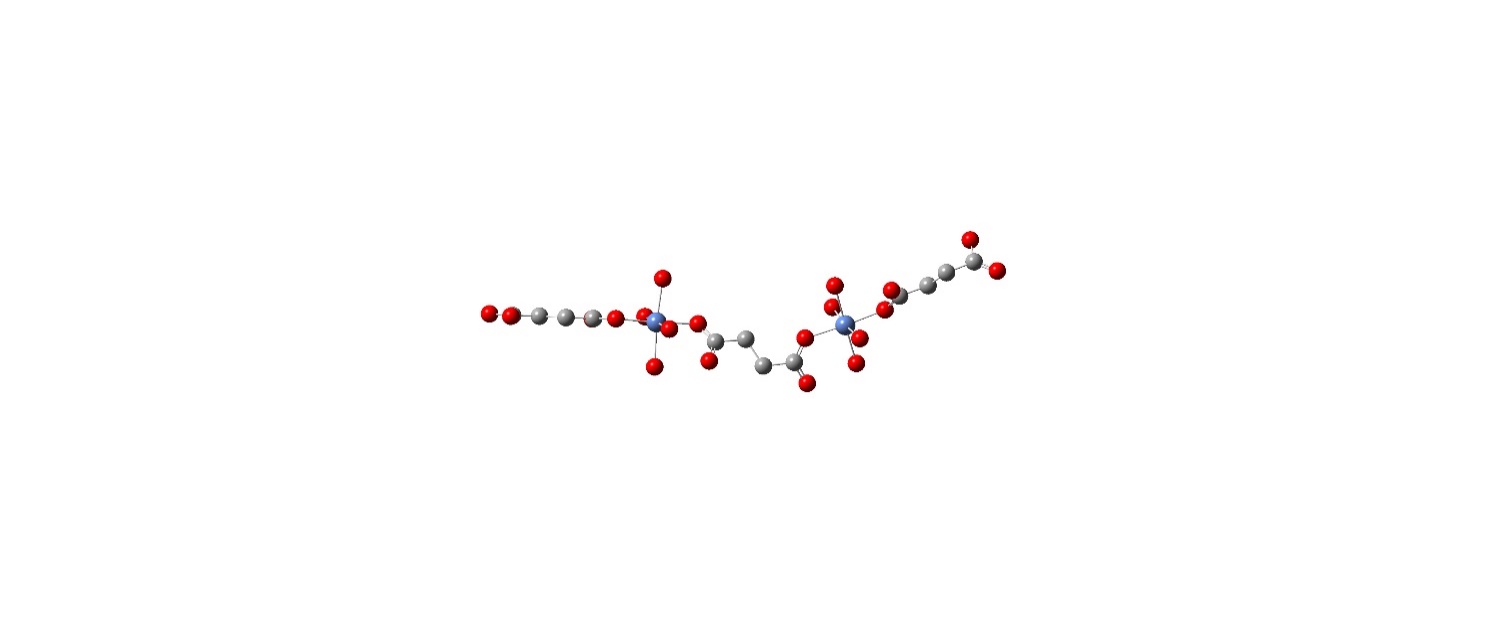 -4997.9675-4998.0112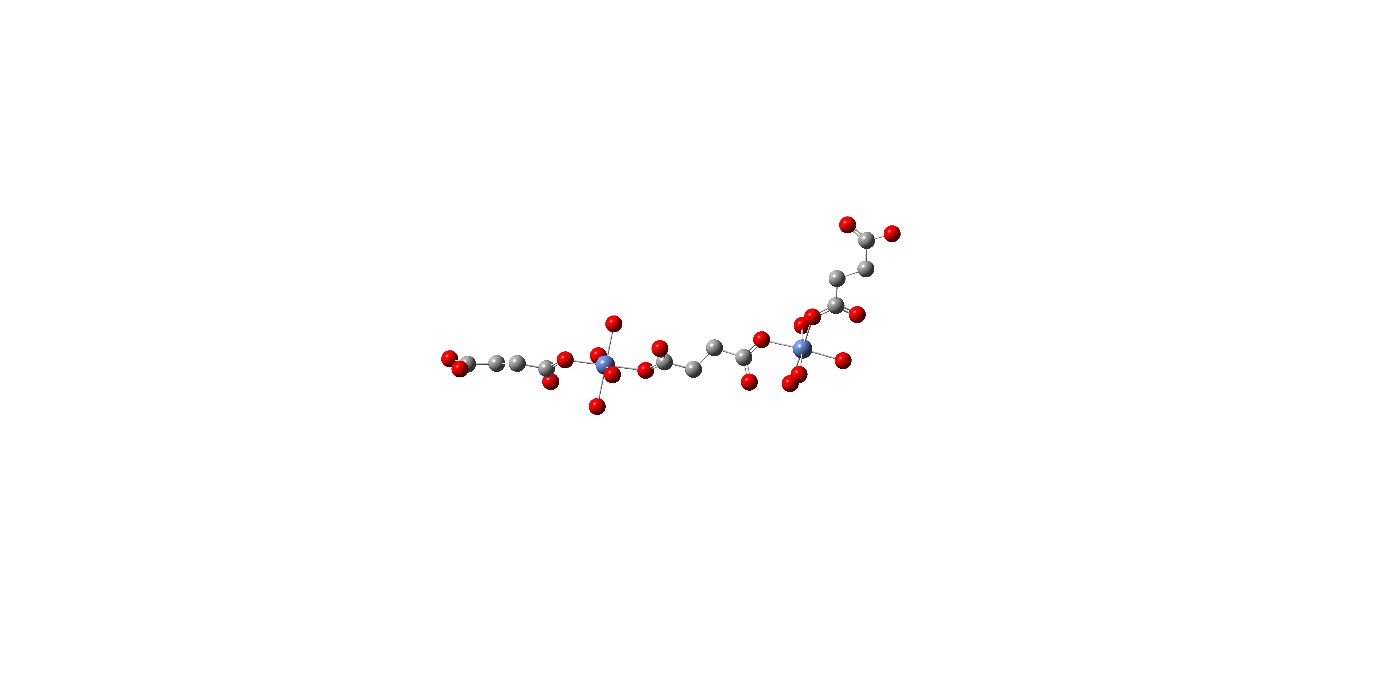 -4997.9625-4998.0125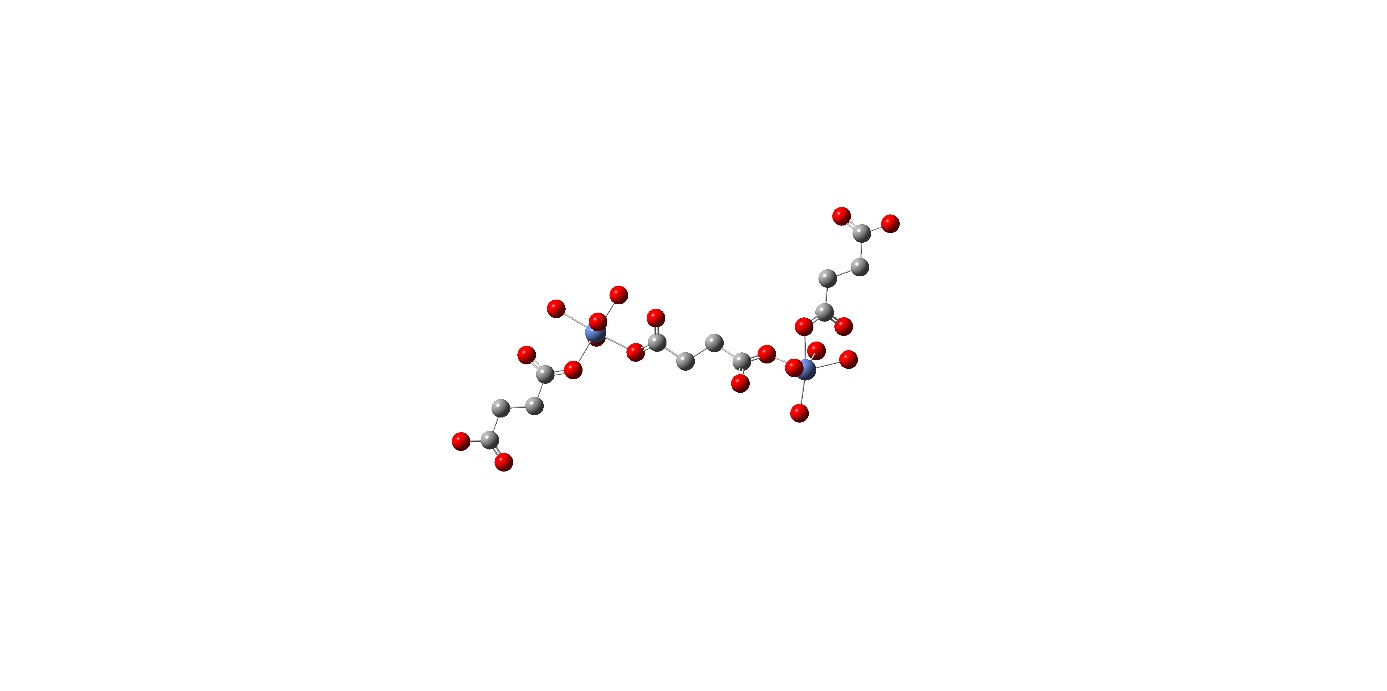 -4997.8328-4998.0106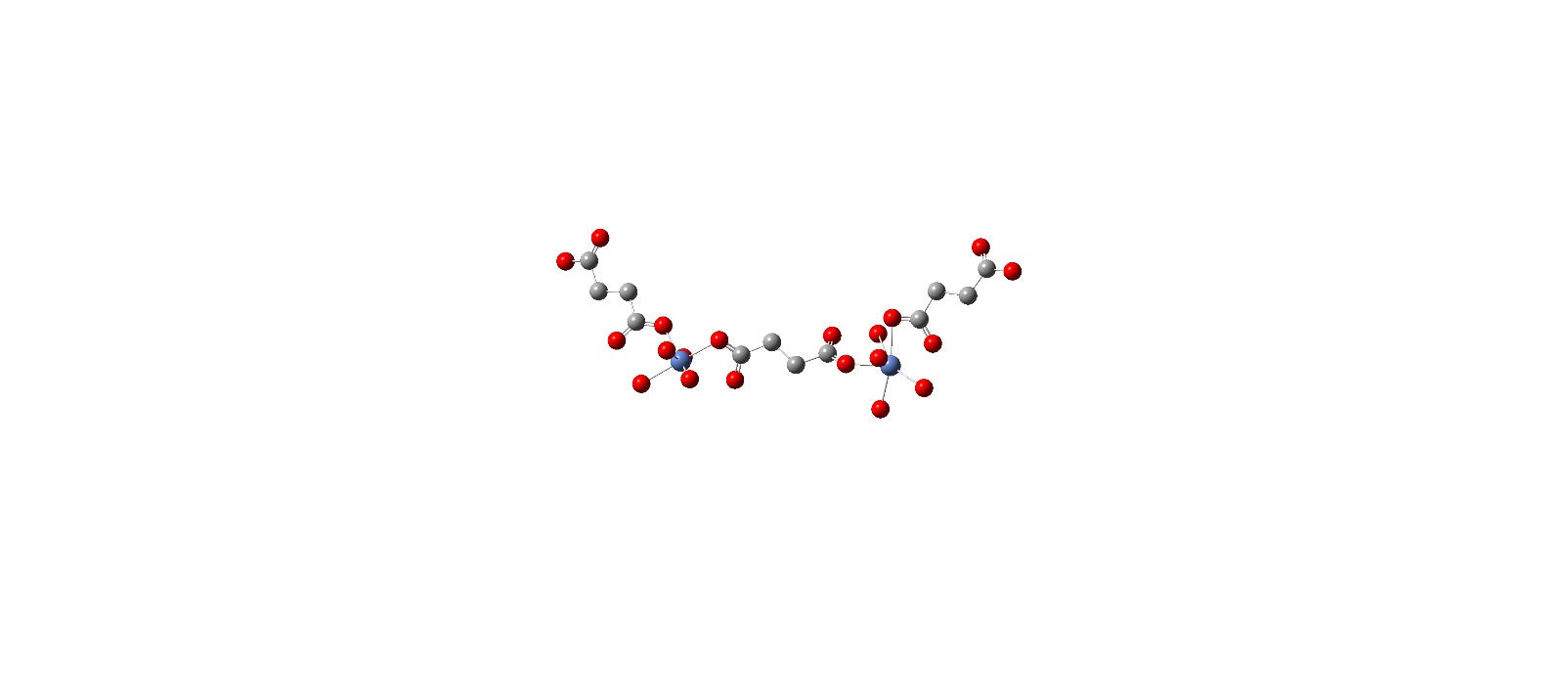 -4997.9578-4997.9328